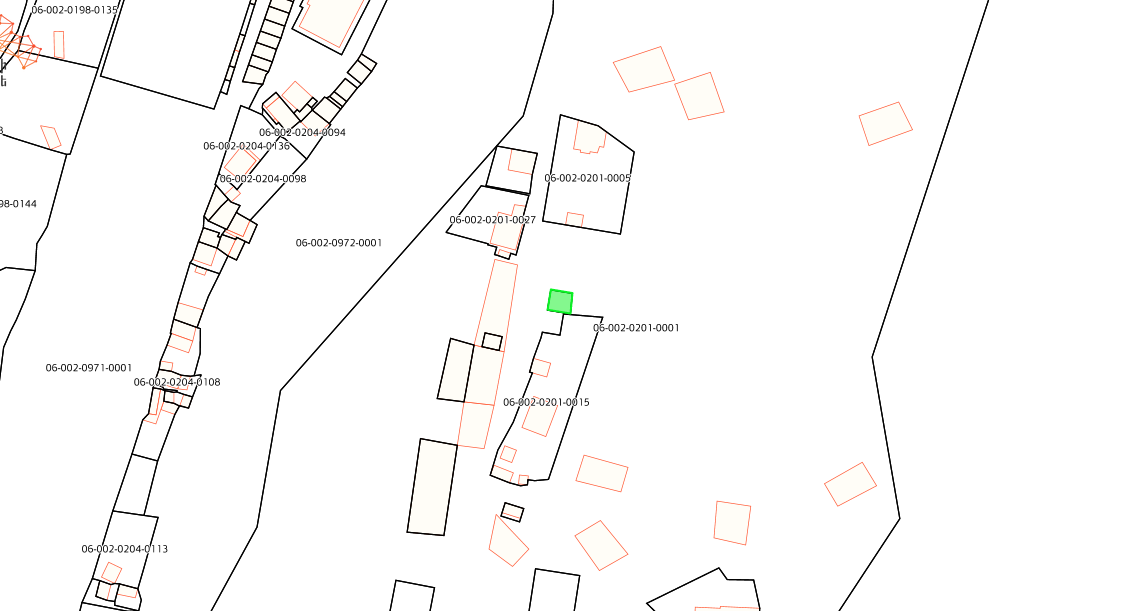 Սվետլանա Ռաֆիկի Բեժանյանի կողմից կառուցված կառույցի և զբաղեցրած հողամասի տեղադիրքը /ծածկագիր՝ 06-002-0201-0034/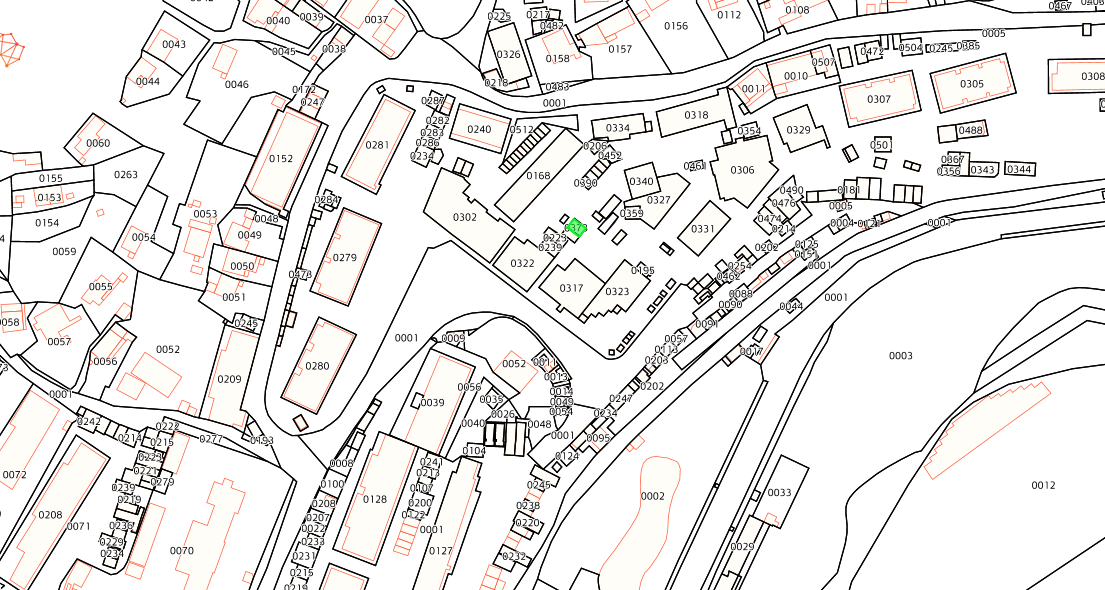 Արմինե Գրիշայի Ասատրյանի կողմից կառուցված կառույցի և զբաղեցրած հողամասի տեղադիրքը /ծածկագիր՝ 06-002-0038-0373/ԱԼԱՎԵՐԴԻ ՀԱՄԱՅՆՔԻ ԿԱԴԱՍՏՐԱՅԻՆ ՔԱՐՏԵԶԻՑ ՀԱՏՎԱԾՄ 1:1000ԱԼԱՎԵՐԴԻ ՀԱՄԱՅՆՔԻ ԿԱԴԱՍՏՐԱՅԻՆ ՔԱՐՏԵԶԻՑ ՀԱՏՎԱԾՄ 1:1500